LEA CUIDADOSAMENTE CADA ENUNCIADO, SELECCIONE  LA RESPUESTA CORRECTA  O COMPLETE SEGÚN CORRESPONDA.Cuál crees que es el mejor medio de protección de un PC contra las variaciones de la energía eléctrica?Apagarlo cuando hay tormenta eléctricaUn regulador de voltajeUn supresor de picosConectar el PC a tierra con una varilla cooperweldCuál es la principal falla por la cual un PC se "congela" o bloquea?El sistema operativo (Windows 95, 98, ME, etc)El disco duroUn virusEl microprocesadorCual crees que es la señal principal de que un disco duro se está deteriorando?Cuando Windows se bloquea seguidoCuando la conexión a Internet se cae continuamenteCuando hace un ruido y se demora en arrancarCuando el PC se paraliza y no se puede trabajar ni con teclado ni con mouse.Actualizar un PC consiste enAdicionarle una unidad CD rom, una placa de sonido y un modemInstalar programas de ultima versiónCambiar el CD rom por uno modernoCambiar la motherboard, el microprocesador y la RamCambiar el disco duro por uno de mas capacidadCambiar Windows y Office y otros programasLas respuestas d y eLas respuestas e y f.Cual crees que son mejores PC?Los clones porque pueden repararse fácilmenteLos PC's de marca porque duran másLos clones porque cuestan menosLos equipos de marca porque se bloquean menosDepende de los cuidados del usuario y el soporte técnico post venta.Cuidar el PC significa principalmenteLimpiarlo todos los díasEntender cómo funcionaDominar bien Windows y OfficeHacerle el mantenimiento preventivo cada seis mesesDominar los programas desconocidos haciendo clicks para ver que hacenUn PC navega lento en Internet principalmente porque?El PC tiene una placa de video con poca resoluciónEl proveedor de acceso a Internet está saturado (tiene un ancho de banda muy estrecho)Pagamos muy poco por la conexión a InternetLos recursos básicos del PC son limitados: poca Ram, procesador lento, navegador antiguoCuando un programa empieza a fallar, lo mejor esCambiar el disco duroLlamar a un técnicoActualizar el antivirusAguantarse para ver si se arregla soloBorrarlo y volverlo a instalarCuando se busca una mejor versión de un driver (programa de control de un dispositivo, como un modem, placa de video, etc) se debe tener en cuentaEl consejo de los amigosLa orientación del fabricanteEl regalo en CD del vecinoLos virus no hacen daño siSe copia el programa antivirus del amigoEl antivirus es grandeSi reseteamos el PC en cuanto aparece el mensaje "virus detectado"Bajamos un antivirus gratuito o pagado de Internet y lo actualizamos regularmenteSe paga más por un antivirusPrograma informático que tiene como fin específicamente recolectar y robar los datos de un sistema informático.Virus.	Troyano.Spyware.Gusano.Si la fuente de alimentación de una PC sobrepasa el voltaje normal (Máx. 12 v), ¿qué ocasiona?Mayor rapidez de sistema.Cheque dieléctrico.Corto circuito.Corto modulatorio.Dispositivo de almacenamiento que se caracteriza por que la escritura de la información en este se realiza en forma de espiral.Disco Duro.Disco Compacto.Memoria Flash.Memoria USB.El mantenimiento preventivo ayuda a que la computadora:Instale software de mayor capacidad productiva.Se repare de daños críticos.Conserve su buen funcionamiento.Conector utilizado para conectar a una PC a una red de computadora.Conector RJ 45.Conector RJ 11.Conector RG 45.Conector BNC.Cuando se manipula el microprocesador de una PC se debe tener cuidado de:No retirar el cable USB del mismo.No romper sus pines o conectores.No borrar su contenido.No aplicar un voltaje de 0 V.Circuito impreso en el cual se insertan la mayoría de los componentes internos de la PC.Placa MadrePlaca de componentes internosCircuito integradoEl puerto usado por el mouse para comunicarse con la CPU es el DB25.TrueFalseSi una PC no enciende, en PRIMER LUGAR hay que revisar que el Sistema Operativo este activo.TrueFalseSon consideradas herramientas del sistema.Desfragmentador del disco duroReproductor de VideoEntorno IDEAdministrador de TareasAdministrador de dispositivos¿Es la memoria que se utiliza para acelerar el proceso, es de alta velocidad, permite que el procesador tenga más rápido acceso a los datos? a. RAM b. ROM c. Caché d. CMOS Se le denomina así a la cantidad de bits que puede manipular simultáneamente el CPU. a. Tamaño de la palabra b. Bus de datos c. Byte d. MegaHertz Son computadoras que tienen un gran poder de procesamiento, su velocidad puede llegar al rango de billones de instrucciones por segundo, se utilizan en centros de investigación, universidades, etc. a. Microcomputadoras b. Minicomputadoras c. Computadoras Centrales d. Súper Computadoras ¿Cuál de los siguientes es una división del software de aplicación? a. De productividad b. De entretenimiento c. De negocios d. Todas las anteriores¿Cuál de los siguientes dispositivos es apropiado para transportar información? a. Memoria RAM b. Disco Duro c. Memoria Secundaria d. CD’s e. Memoria ROM ¿Cuál de los siguientes es el Sistema Operativo que no maneja Interfaz Gráfica? a. Windows 2000 b. Mac OS c. Unix d. Windows XP ¿Cuál de las siguientes es una función del Sistema Operativo? a. Administrar los recursos de la computadora b. Organizar la información que se almacena en la computadora c. Ser una interfaz entre la computadora y el usuario d. Todas las anteriores ¿Cuál de las siguientes es verdadera? a. Una vez borrado un archivo no hay manera de recuperarlo. b. Al borrar un archivo se puede recuperar este solo si no se ha grabado algo encima de él. c. Al borrar un archivo este puede extraerse de un lugar que permite su uso. d. Un archivo nunca se borra de la computadora, siempre queda como respaldo. ¿Qué es un Sistema Operativo? a. Programas que inicializan a la computadora b. Conjunto de instrucciones que ayuda al usuario en la realización de un tarea. c. Conjunto de programas que administran las tareas que son ejecutadas concurrentemente en la computadora d. Todas las anteriores Si se está explorando una carpeta con archivos, ¿cuál de las siguientes Opciones del Menú “Ver” nos permite ver la última fecha de cuando se modificaron los archivos? a. Vistas en miniatura b. Iconos c. Mosaicos d. Lista e. DetallesNos sirve para disminuir el tamaño que ocupa físicamente un archivo. a. Antivirus b. Compactador/descompactador c. Desfragmentador d. Protector de Pantalla Sirve para reorganizar la información en disco y que se puede acceder más rápidamente a la información. a. Antivirus b. Compactador/descompactador c. Desfragmentador d. Protector de Pantalla ¿Cuál de las siguientes es una manera de evitar virus en nuestras computadoras? a. Software de antivirus actualizado y vigente.b. Navegar y bajar de cualquier página de Internet el software que necesitemos. c. No actualizar la lista de virus d. Todas las anteriores ¿Es la extensión con la cual se crea un archivo compreso en el sistema operativo Windows? *.zip *.ace *.arc *.tar Las siglas de FTP corresponden a: a. Protocolo de Transferencia de Campos b. Protocolo de Transferencia de Archivos c. Protocolo de Trasbordo de Fuentes d. Protocolo de Traslado de Fólderes Los programas usados para tener acceso a páginas Web y desplegarlas se llaman: a. Sitios Web b. Ventanas Web c. Documentos Web d. Exploradores Web Una red de telecomunicaciones internacional que consiste en documentos con hipervínculos recibe el nombre de: a. NSFNET b. Netscape Navigator c. Internet Explorerd. World Wide Web ¿Cuál de los siguientes servicios de Internet se utiliza como una conexión remota a una computadora o servidor? a. FTP b. Telnet c. Ping d. Netsend ¿Es el nombre de dominio destinado para aquellas instituciones no lucrativas que tienen una página en Internet? a. .com b. .edu c. .org d. .mx e. .net ¿Podemos conectar equipos que no tengan acceso a Internet?    a) Sí, los podemos conectar entre sí para formar una red local.    b) Sí, pero sólo si tenemos un router.    c) No, sólo podemos conectar equipos entre sí si todos tienen acceso a Internet.    d) No, no se pueden conectar equipos entre sí.Podemos compartir una conexión a Internet con varios equipos.    a) Sí.    b) No.Podemos formar una red de equipos...    a) Conectando varios equipos a un router.    b) Sólo pueden crear una red de equipos empresas, universidades, bibliotecas...    c) Conectando todos los equipos de forma que tengan la misma IP.Para compartir un documento entre los equipos de la red...    a) Hay que crear un servidor FTP.    b) Hay que compartir la carpeta que contiene el archivo.    c) Hay que subirlo a Internet y enviar la dirección URL que contiene el archivo al resto de equipos mediante una línea de comandos.    d) Hay que crear un Grupo hogar, si no es imposible.Para compartir un disco duro como recurso...    a) Utilizaremos el botón Compartir con de la barra de herramientas.    b) Utilizaremos las opciones de Uso compartido avanzado, desde la pestaña Compartir de sus Propiedades.    c) Utilizaremos el botón Compartir, desde la pestaña Compartir de sus Propiedades.    d) Arrastraremos el disco duro hasta la carpeta de Acceso público.Cuando falla un disco, se puede intentar recuperar utilizando:    a) El administrador de tareas.    b) El desfragmentador.    c) El comprobador de disco.    d) Nunca se puede recuperar, hay que comprar otro o mandarlo a un técnico.Nuestro sistema se queda colgado o da muchos problemas y decidimos restaurar una copia del sistema del día en que por última vez funcionó correctamente...    a) No se puede restaurar una copia del sistema de un día concreto si no es el último día. Sólo permite restaurar la última copia.    b) No se puede restaurar una copia del sistema.    c) Se puede recuperar la copia del sistema si hicimos una copia de seguridad de las bibliotecas.    d) Se puede recuperar la copia del sistema si en el día en cuestión se creó un punto de restauración.La opción de Formatear se encuentra en...    a) Inicio > Panel de control > Mantenimiento.    b) Inicio > Panel de control > Accesorios > Herramientas del sistema > Formatear disco.    c) Inicio > Panel de control > Accesorios > Formatear disco.    d) En el menú contextual que aparece haciendo clic con el botón derecho del ratón sobre la unidad a formatear.¿Por qué hay que desfragmentar el disco?    a) Para ahorrar espacio en el disco.    b) Para que el acceso al disco sea más rápido.    c) A y B son ciertas.    d) A y B son falsas.Siempre que utilicemos la herramienta Liberador de espacio en disco...    a) Se borrará el contenido de la papelera.    b) Se borrarán los archivos temporales de internet.    c) A y B son ciertas.    d) A y B son falsas.Con el Administrador de tareas no podemos:    a) Programar tareas automáticas que nos faciliten el trabajo.    b) Ver el rendimiento de nuestro equipo.    c) Finalizar una tarea o proceso de la aplicación que se ha quedado colgada y no funciona correctamente.    d) Ver qué usuarios tienen una sesión iniciada en el equipo o cerrar la sesión.Según lo aprendido en el tema, podemos restaurar el sistema utilizando:    a) Un ghost que hayamos creado anteriormente.    b) Un punto de restauración.    c) El disco de instalación de Windows 7.    d) La página web de Microsoft.Las copias de seguridad de Windows 7 nos permiten:    a) Guardar copias de seguridad de nuestros archivos: documentos, vídeos, fotos, etc.    b) Guardar una imagen del sistema que nos ayudará a recuperarlo en caso de que nos de problemas.    c) Programar la creación de copias de seguridad para mantenerla actualizada en todo momento.    d) Todas las respuestas son ciertas.¿Qué es un controlador de un dispositivo?    a) Un programa que controla quién puede utilizar un dispositivo.    b) Un elemento del sistema operativo que controla todos los dispositivos del ordenador.    c) Un archivo que al instalarlo en el sistema operativo permite que un dispositivo funcione correctamente.    d) Ninguna de las respuestas es cierta.Un dispositivo Plug & Play permite que el sistema operativo lo detecte e instale automáticamente.    a) Verdadero.    b) Falso.¿Qué puedo hacer si un dispositivo hardware deja de funcionar?    a) Antes que nada, llamar el servicio técnico del fabricante.    b) Desmontarlo físicamente y volver a conectarlo al ordenador.    c) Intentar solucionarlo a través del Administrador de dispositivos .    d) Intentar solucionarlo a través del Administrador de tareas.Windows Update...    a) Puede actualizar los controladores que tengamos instalados. Las actualizaciones estarán en la categoría opcional.    b) Puede actualizar los controladores que tengamos instalados. Las actualizaciones estarán en la categoría importante.    c) Puede actualizar los controladores que tengamos instalados siempre y cuando sean de Microsoft.    d) No puede actualizar los controladores, ya que sirve para actualizar Windows.Los dispositivos USB son:    a) Hardware interno.    b) Hardware externo.Plug & Play significa...    a) Enchufar y usar.    b) Enchufar y jugar.    c) Enchufar y tocar.    d) Enchufar y listo.Cuando un dispositivo no está correctamente instalado, se muestra en la ventana Administrador de dispositivos...    a) Con un aspa roja.    b) Con un aspa verde.    c) Con una exclamación amarilla.    d) Con un interrogante naranja.El ___________________ es el primer programa que se carga en el computador al arrancarlo. Y se encarga de regular su funcionamiento.Disco duroEl sistema operativoLa memoria ramEl procesadorEs el medio magnético usado para almacenar grandes cantidades de información, donde se guardan los programas y el sistema operativoLa memoria cacheLa memoria ramEl disco duroPuertos UsbSe denominan ranuras de____________al lugar en la placa donde se colocan las memorias. El número de ranuras no es fijo depende de la placa madreSocketMemoriasPCIVideoEl _____________________es el elemento más importante del computador, es el cerebro de la máquina, se encarga de controlar todo el sistemaEl setupMicroprocesadorDisco duroEl ISASon dispositivos externos de un computador de escritorio:Monitor y disco duroTeclado y memoria cacheMouse y monitorFuente de alimentación y cámara webSon dispositivos internos de un computador de escritorio:El mouse y la cámara webEl teclado y la impresoraLa memoria ram y el lápiz ópticoEl procesador y la memoria cacheLa sustitución de la CPU puede deberse a dos motivos:Destrucción de la CPU por sobrecalentamiento y Mejorar la potencia del ordenadorFalla en la fuente de Alimentación y la tarjeta de videoDaño en la memoria ram y la unidad de CDDaño en el disco duro y tarjeta de videoLas ranuras PCI tienen:32 contactos-bits con una frecuencia de trabajo de 33 Mhz hasta los 133 Mhz dependiendo de la placa base.Son ranuras de 16 contactos-bits. Eran las únicas que había en ordenadores 486.Este tipo de conexión permite el acceso directo de la tarjeta a la memoria principal del ordenador y se dedica exclusivamente a conectar tarjetas de vídeo 3DEn desuso para conexiones internas, se mantiene para conexiones externas de dispositivos (discos y regrabadoras externas). Permite velocidades de transferencias de 40 MB/s.Es uno de los dispositivos externos más importantes, ya que sin él no sabríamos que es lo que está pasando en nuestro ordenadorTorre o carcazaRatonTecladoMonitorEs el dispositivo de comunicación con el ordenador más importante, y al que se suele dar menor importancia, ya que a través de él, damos órdenes precisas para realizar las mayorías de tareasEl tecladoEl mouseEl microprocesadorEl lector de CdDe que se encarga el CPUse encarga del procesamiento de datos y de establecer las instrucciones de controlar la tarjeta madrese encarga de proporcionarnos conectividad entre los distintos dispositivosse encarga de darle servicios a la unidad de almacenamientoque son los dispositivos de E/Sson aquellos que permiten el almacenamiento de datos y la interacción con los usuarios y los programadoresson los que nos muestran informaciónson aquellos que introducen información a la computadoracd, disquetes, flash, cd duros, etcLos dispositivos de E/S se pueden clasificar segun su..utilidad y velocidadtamañoutilidad y administraciónadministración y capacidada y dQue significa CPUunidad centralizada de productoscentro partidario unidadesunidad central procesoejemplos de dispositivos de entradateclado,monitorteclado, lcdteclado,mousedispositivos de almacenamientoalmacenamiento no volátil de datos y memoriaalmacenamiento volatil de datosalmacenamiento de archivos en memoria ramdispositivos dedicadosse asignan a un proceso con hilosse asignan a un solo procesose asigna a dos o más procesos importantesQue es un archivoconjunto de registros relacionadostablas y registrosinformacióndatoscada archivo contienesu nombre y datosdatos y metadatos¿Qué sistema operativo de código abierto se encuentra disponible en múltiples plataformas de hardware?LinuxMac OS XWindows 2000Windows XP¿Qué se debe hacer antes de realizar una actualización de Windows 2000 a Windows XP?Realizar una copia de seguridad de todos los archivos de datos.Actualizar todos los controladores de dispositivosDesconectar todos los dispositivos periféricosDescargar una clave de autenticación legitima para XP¿Qué secuencia de teclas permitirá al usuario iniciar Windows XP em modo seguro?Alt+BAlt+XLa tecla WindowsF1F8¿Cuáles son las dos características que hacen de las computadoras portátiles una buena alternativa sobre las computadoras de escritorio?(2 opciones)Diseño compactoMenor costoCapacidades mejoradasPortabilidadSegún la figura ¡cuales son los tres puertos que se indican en als letras A,b y C en el gráfico? (3 opciones)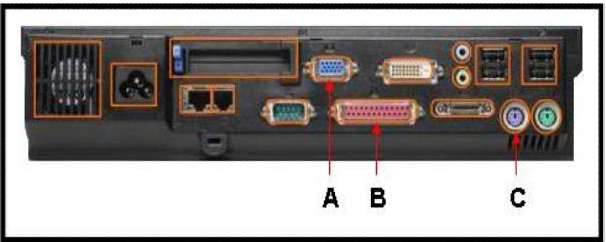 ModemRedParaleloPs/2SerialVGA¿Qué debe hacer un usuario cuando las operaciones en un dispositivo de memoria USB han finalizado y es necesario quitarlo de la computadora?Reiniciar la computadoraElegir inicio>panel de control>sistema. Seleccionar el Dispositivo USB, luego la ficha propiedades. Hacer clic en quitar.Hacer clic en el ícono Quitar hardware con seguridad en la bandeja de Windows.Extraer el dispositivo USB de la computadora.¿Qué tecnología utilizan las impresoras de matriz de puntos?Impresión digitalPulverización electrostáticaGoteo de tintaImpacto¿Cuáles son las tres desventajas de las impresoras de impacto?Insumos costososCapacidad de color limitadaGran consumo de energíaDemasiado ruido al imprimirImpresión lenta¿Cómo se mide la velocidad de una impresora láser?Puntos por minutoPáginas por minutoPixeles por segundoPaginas por segundoLa función principal de la mainboard es:Hacer más agradable el equipo de cómputoProveer las conexiones lógicas y eléctricas entre otros componentes del sistemaDarle estabilidad al computadorProteger el computador del polvoSe presenta que el computador produce sonidos más fuertes al utilizarla y que los programas se cargan lentamente. ¿cuál de estos componentes tiene más probabilidades de comenzar a fallar?CPUDisco duroMemoriaUnidad de DVDEn el momento de comprar un equipo de cómputo, sus componentes los definimos por su parte principal y/o fundamental que es:MonitorImpresoraTarjeta madreEscánerEs el conjunto (set) de chip que se encargan de controlar determinadas funciones del ordenador, como la forma en que interacciona el microprocesador con la memoria o la caché, o el control de los puertos y slots ISA, PCI, AGP,USB:ProcesadorChipsetBateríaRelojLa estructura lógica de un disco duro está formado por:Sector de arranqueEspacio particionadoEspacio sin particionar Todas las anterioresEl disco duro puede adecuarse de dos maneras:Tercero y cuarto Primero y tercero Maestro y esclavoNinguna de las anterioresSerá quien dependa del maestro y que básicamente hará las veces de solo almacén:Disco duro maestroDisco duro de tercera categoríaDisco duro de cuarta categoríaDisco duro esclavo